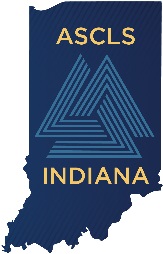 2018 ASCLS-Indiana Annual MeetingAttendee RegistrationEach attendee must fill out a registration form, but invoices and payment can be combined for groups.Send this completed form and a check made out to ASCLS-Indiana to the following address:ASCLS 2017 MeetingPO Box 441104, Indianapolis, IN, 46244If you need an invoice, we have included one on the website that you can download.Due to catering preparation requirements, register by March 22 to receive lunch with your registration.First Name:  _________________________________________ Last Name:  __________________________________________Email Address:  ___________________________________________________________________________________________Street Address: ___________________________________________________________________________________________City: ______________________________________   	     State: ____________	Zip: ___________________Telephone: _________________________________________________________________________________________What best describes your current position? (Place an ‘X’ to the right of your selection):Lab Professional ____   Lab Manager ____   Student ____   Educator ____   Other _____________________Place of employment/education: ________________________________________________________________________Ticket Type: Member ($100): ______   Standard Non-Member ($125): _____   Student ($25): _____Will you require a vegetarian lunch?   Yes _____Would you like your contact information to be made available to exhibitors? (Yes/No) ___________Please indicate method of payment below by placing an ‘X’ to the right of your selection:				           Check # ______________You will receive confirmation when registration and payment have been processed.Additional questions? Please contact us at asclsindiana@gmail.comCash (Included with this form)Check/Invoice(Included with this form)Invoice/Delayed(Check will be mailed separately)